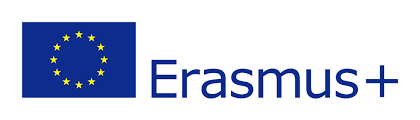 TOGETHER: EQUAL IN DIGNITY AND RIGHTSGreek school, General High School of MoudrosName                                                               gender                                classAliki Kiouranaki                                             female                                2nd grade Dimitra Toulaki                                              femaleEleni Kalanidi                                                 femaleKonstantinos Triantafillidis                            maleMarina Andrioti                                              femaleMelitini Lagou                                                femaleAthanasia Nikolaidou                                     female                                1st gradeEugenia Thoma                                              femaleStamatia Afentouli                                         femaleVirginia Zafiriou                                            femaleGreek school systemHigh school: 1st grade (around 16 years old)                      2nd grade (around 17 years old)                      3rd grade (around 18 years old)Teachers: Triantafyllia Vrana (female)                 Vaia Maria Makrostergiou (female)